UNIVERSIDADE FEDERAL DE GOIÁSINSTITUTO DE PATOLOGIA TROPICAL E SAÚDE PÚBLICADEPARTAMENTO DE MICROBIOLOGIA, IMUNOLOGIA, PARASITOLOGIA E PATOLOGIATel (62) 3209 6106 – FAX 3209 6363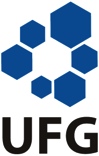 Curso: Mestrado Em Assistência e Avaliação em SaúdeCódigo Ano letivo: 2019Semestre 20 semestreNome da Disciplina:Avaliação de tecnologias em saúdeCódigo Início da Disciplina 06/05/2021Término da Disciplina:08/07/2021Aulas teóricas: 5ª feiras das 14 as 18h Aulas teóricas: 5ª feiras das 14 as 18h Aulas práticas: Aulas práticas: Carga horária total: 30 horasCarga horária total: 30 horasCarga horária teórica: 30 horasCarga horária prática:Professor coordenador (email): Mércia Pandolfo Provin (merciap@ufg.br)Professor coordenador (email): Mércia Pandolfo Provin (merciap@ufg.br)Professores colaboradores: Larissa Barbosa CardosoProfessores colaboradores: Larissa Barbosa CardosoEMENTALinguagem e Comunicação em Avaliação de Tecnologias em Saúde. Métodos epidemiológicos e Avaliação de Tecnologias em Saúde. Revisão Sistemática e Metanálise. Níveis de evidências. Medidas de qualidade de vida: (DALY, QALYS). Estudos de custos de doença e de programas de saúde. Impacto orçamentário de programas de saúde. Tipos de avaliação econômica em saúde: custo-minimização, custo-efetividade, custo-utilidade, custo-benefício. Modelos para avaliação econômicaOBJETIVO GERALCapacitar o aluno na compreensão de conceitos básicos de ATS e na utilização de métodos econômicos de dados de pesquisa nas áreas das ciências biológicas e da saúde.OBJETIVOS ESPECÍFICOSLevar o aluno a:entender conceitos básicos de ATS;entender a finalidade e utilidade dos métodos em pesquisa;conhecer os diferentes tipos de Avaliações econômicasconhecer alguns softwares e diretrizes.interpretar resultados de pesquisa científica aplicando conhecimentos de ATSMETODOLOGIAConsiste em aulas expositivas e dialogadas, associadas a TBL, jogos didáticos, exercícios e estudos de casos. Aulas Síncronas: desenvolvimento do tema ao longo do curso através de aulas expositivas, discussões, estudo de casos e seminários.Aulas Assíncronas: compartilhamento e gerenciamento de atividades desenvolvidas pelos alunos. Uso de metodologias ativas. Vídeos. Atividades individuais e coletivas. Ferramentas Utilizadas: Moodle, Google Classroom, Zoom, Google meet, Sigaa, Google forms, YouTube, outras ferramentas disponíveis para Windows, iOS e Android, vídeos, entre outras. AVALIAÇÃOA avaliação do processo ensino-aprendizagem estará apoiada em um conjunto de instrumentos, incluindo a frequência e pontualidade; participação nas discussões; e desempenho na avaliação formal. Os alunos são avaliados por: Média simples obtida nas avaliações de TBL, seminários e PTC. BIBLIOGRAFIA BÁSICABrasil. Ministério da Saúde. Departamento de Ciência e Tecnologia, Secretaria de Ciência Tecnologia e Insumos Estratégicos do Ministério da Saúde. Avaliação de Tecnologias emSaúde: institucionalização das ações no Ministério da Saúde. Rev Saúde Pública 2006; 40(4):743-7. Brasil. Ministério da Saúde. Secretaria-Executiva. Área de Economia da Saúde e Desenvolvimento. Avaliação econômica em saúde: desafios para gestão no Sistema Único de Saúde. (Série A. Normas e Manuais Técnicos). Brasília: Editora do Ministério da Saúde; 2008. 104 p.  Brasil. Ministério da Saúde. Secretaria de Ciência e Tecnologia e Insumos Estratégicos. Estudos de avaliação econômica de tecnologias em saúde. Diretrizes metodológicas. (Série A. Normas e Manuais Técnicos). Brasília: Editora do Ministério da Saúde; 2009. 150p. BIBLIOGRAFIA ADICIONALDrummond M & McGuire A, eds. Economic evaluation in health care. 4 ed. New York: Oxford University Press Inc. 2006. 286 p.Evers S, Goosens M, de Vet H, van Tulder M, Ament A. Criteria list for assessment of methodological quality of economic evaluations: Consensus on Health Economic Criteria. International Journal of Technology Assessment in Health Care, 21: 240–245; 2005. Haddix AC et al. Prevention effectiveness - a guide to decision analysis and economic evaluation. New York: Oxford University Press, Inc., 1996. 227 p.  Hoerger T.J. Using Costs in Cost-Effectiveness Models for Chronic Diseases. Lessons From Diabetes.Med Care 2009;47: S21–S27. Kuntz KM, Weinstein MC. Modelling in economic evaluation. In: Drummond M, McGuire A, eds. Economic evaluation in health care. New York: Oxford University Press Inc., 2006:141-71.Novaes HMD.  Epidemiologia e avaliação em serviços de atenção médica: novas tendências na pesquisa. Cad. Saúde Pública [online] 1996; 12  (suppl.2): S7-S12.Novaes HMD. Da produção à avaliação de tecnologias dos sistemas de saúde: desafios do século XXI. Rev Saúde Pública 2006; 40(N Esp):133-40. Russell MB, Gold MR, Siegel JE, Daniels M, Weinstein MC. The role of cost-effectiveness analysis. JAMA 276:1172-1177. Siegel JE, Weinstein MC, Russell MB, Gold MR. Recommendations for reporting cost-effectiveness analysis. JAMA 1996; 276:1339-1341.  Tan SS et al. Comparing methodologies for the cost estimation of hospital services. Eur J Health Econ 2009; 10:39–45. Vanni T, Luz PM, Ribeiro RA, Novaes HMD, Polanczyk C. Avaliação econômica em saúde: aplicações em doenças infecciosas. Cad. Saúde Pública 2009; 25(12):2543-2552. Weinstein MC, Siegel JE, Gold MR, Kamlet MS, Russell MB. Recommendations of the panel on cost-effectiveness analysis in health and medicine. JAMA 1996; 276:1253-1258.  13- World Health Organization. Making Choices in Health: WHO Guide to Cost-Effectiveness Analysis. edited by T. Tan-Torres Edejer. 2003. Disponível em http://www.who.int/choice/publications/p_2003_generalised_cea.pdf CRONOGRAMA E CONTEÚDO PROGRAMÁTICOCRONOGRAMA E CONTEÚDO PROGRAMÁTICOCRONOGRAMA E CONTEÚDO PROGRAMÁTICOaulaTipoaulaAssunto06/05/2021SíncronaIntrodução a ATS13/05/2021AssíncronaLinguagem e comunicação em ATS20/05/2021SíncronaEconomia da saúde e evidências27/05/2021 SíncronaEstudo de custos (doença e programa)10/06/2021SíncronaAvaliações econômicas – Custo efetividade e medidas de desfecho17/06/2021SíncronaAvaliações econômicas – Custo utilidade e medidas de desfecho24/06/2021SíncronaImpacto orçamentário08/07/2021SíncronaSeminários de apresentação dos PTC